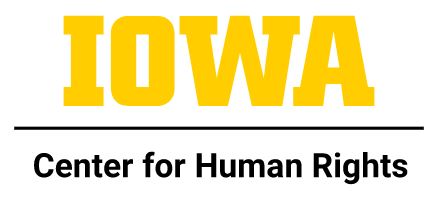 2028 Weston essay application
Essay Deadline: May 12, 2023 (5:00 pm CST)Please submit this completed application cover page and the essay as a single document to uichr@uiowa.edu. 

Date: First name: 	Last name: Pronouns: 

Name of College/University:   School ID#: Undergraduate 			Major: Anticipated graduate date: Graduate/Professional		College: 	Anticipated graduation date: Essay title:   I understand that the prize money will be calculated into the costs of attendance for the purpose of calculating financial aid eligibility.  Student Signature: ___________________________Date: _______________________________  I have reviewed this essay and confirm that the content (e.g., state of field, representation of scholarly arguments, etc.) are accurately represented and I recommend it for review by the UI Center for Human Rights Student Award Committee. Faculty Signature*: ___________________________

Date: ________________________________*In lieu of a signature, faculty may send an email (from university email account) to uichr@uiowa.edu by the deadline. 